附件1新冠病毒感染者居家治疗常用药参考表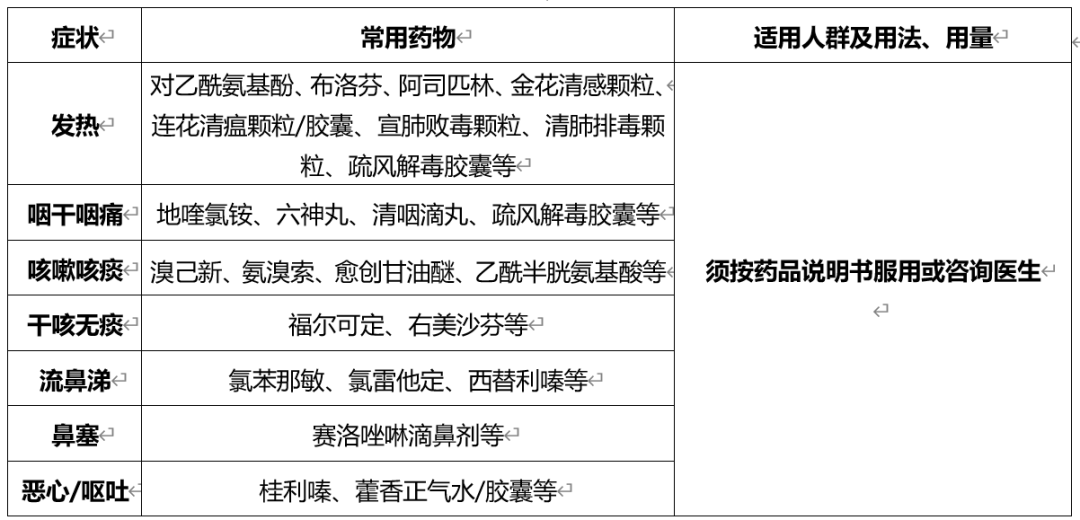 